МИНИСТЕРСТВО ОБРАЗОВАНИЯ ИРКУТСКОЙ ОБЛАСТИ ГОСУДАРСТВЕННОЕ БЮДЖЕТНОЕ ПРОФЕССИОНАЛЬНОЕ  ОБРАЗОВАТЕЛЬНОЕ УЧРЕЖДЕНИЕ ИРКУТСКОЙ ОБЛАСТИ  «НИЖНЕУДИНСКИЙ ТЕХНИКУМ ЖЕЛЕЗНОДОРОЖНОГО ТРАНСПОРТА»	                                                                               «Утверждаю»                                                                            Директор ГБПОУ НТЖТ                                                                                ________ В. И. Односторонцев                                                                               «31» августа2022 годФонд оценочных средств по учебной дисциплинеСистема регулирования движения поездовпо специальности    23.02.01  Организация перевозок и управление на транспорте (по видам)Форма обучения - очнаяНижнеудинск 2022                                   Одобрено                                                                            Предметно- цикловой комиссией                                                                       Протокол №1                                                                       от   «31»августа2022г.                                                                       Председатель ПЦК                                                                          ___________Левкина О.В.             Фонд оценочных средств (далее - ФОС) разработан  на основе Федерального государственного образовательного стандарта  по специальности среднего профессионального образования 23.02.01 Организация перевозок и управление на транспорте (по видам)  Фонд оценочных средств является частью учебно-методического обеспечения образовательной программы в соответствии с требованиями Федерального государственного образовательного стандарта по специальности среднего	профессионального	образования 23.02.01 Организация перевозок и управление на транспорте (по видам)  Организация-разработчик:Государственное бюджетное профессиональное образовательное учреждение  Иркутской области  «Нижнеудинский техникум железнодорожного транспорта».Автор-составитель:Рукосуева Е.В., преподаватель специальных дисциплин ГБПОУ  НТЖТ Паспорт фонда оценочных средствКомплект фонда оценочных средств (ФОС) предназначен для контроля и оценки образовательных достижений обучающихся, освоивших программу учебной дисциплины  ОП.09 Система регулирования движения поездовФОС включает контрольно- оценочные  материалы для проведения промежуточной аттестации  в форме экзамена. В результате освоения учебной дисциплины ОП.09 Система регулирования движения поездов  обучающийся должен обладать предусмотренными ФГОС по специальности СПО 23.02.01 Организация перевозок и управление на транспорте (по видам) следующими умениями:В результате освоения дисциплины обучающийся должен уметь: - пользоваться станционными автоматизированными системами для приема, отправления, пропуска поездов, маневровой работы; - обеспечивать безопасность движения поездов при отказах нормальной работы устройств СЦБ; - пользоваться всеми видами оперативно-технологической связи.  В результате освоения дисциплины обучающийся должен  знать: - элементную базу устройств СЦБ и связи, назначение и роль рельсовых цепей на станциях и перегонах; - функциональные возможности систем автоматики и телемеханики на перегонах и станциях; - назначение всех видов оперативной связи.В ходе изучения учебной дисциплины обучающийся должен развить и сформировать компетенции:OK 1. Понимать сущность и социальную значимость своей будущей профессии, проявлять к ней устойчивый интерес.ОК 2. Организовывать собственную деятельность, выбирать типовые методы и способы выполнения профессиональных задач, оценивать их эффективность и качество.ОК 3. Принимать решения в стандартных и нестандартных ситуациях и нести за них ответственность.OK 4. Осуществлять поиск и использование информации, необходимой для эффективного выполнения профессиональных задач, профессионального и личностного развития.ОК 5. Использовать информационно-коммуникационные технологии в профессиональной деятельности.ОК 6. Работать в коллективе и команде, эффективно общаться с коллегами, руководством, потребителями.ОК 7. Брать на себя ответственность за работу членов команды (подчиненных), результат выполнения заданий.ОК 8. Самостоятельно определять задачи профессионального и личностного развития, заниматься самообразованием, осознанно планировать повышение квалификации.ОК 9. Ориентироваться в условиях частой смены технологий в профессиональной деятельности.ПК 1.1. Выполнять операции по осуществлению перевозочного процесса с применением современных информационных технологий управления перевозками.ПК 1.2. Организовывать работу персонала по обеспечению безопасности перевозок и выбору оптимальных решений при работах в условиях нестандартных и аварийных ситуаций.ПК 1.3. Оформлять документы, регламентирующие организацию перевозочного процесса.2. Система контроля и оценки освоения программы дисциплины2.1. Результаты освоения дисциплины, подлежащие контролюВ результате контроля и оценки по дисциплине осуществляется комплексная проверка следующих знаний и умений по показателям:2.2. Организация контроля и оценки освоения программы дисциплиныОценка освоения учебной дисциплиныПри реализации программы учебной дисциплины, преподаватель обеспечивает организацию и проведение текущего контроля и  итогового контроля индивидуальных образовательных достижений обучающихся - демонстрируемых обучающимися знаний, умений.Текущий контроль проводится преподавателем в процессе проведения теоретических занятий - устный опрос, практических (лабораторных) работ, тестирования, контрольных работ.Промежуточная аттестация    проводится в форме  экзамена. 3.1.  Контрольно - оценочные  материалы для проведения текущего контроля Типовые задания для оценки освоения Раздела 2 Перегонные Системы Тема 2.3 Автоматическая локомотивная сигнализация и автостопы.Задание 1. Используя данную схему   показать на ней  путь тока до локомотивного светофора. и выбрать правильную схему из следующих: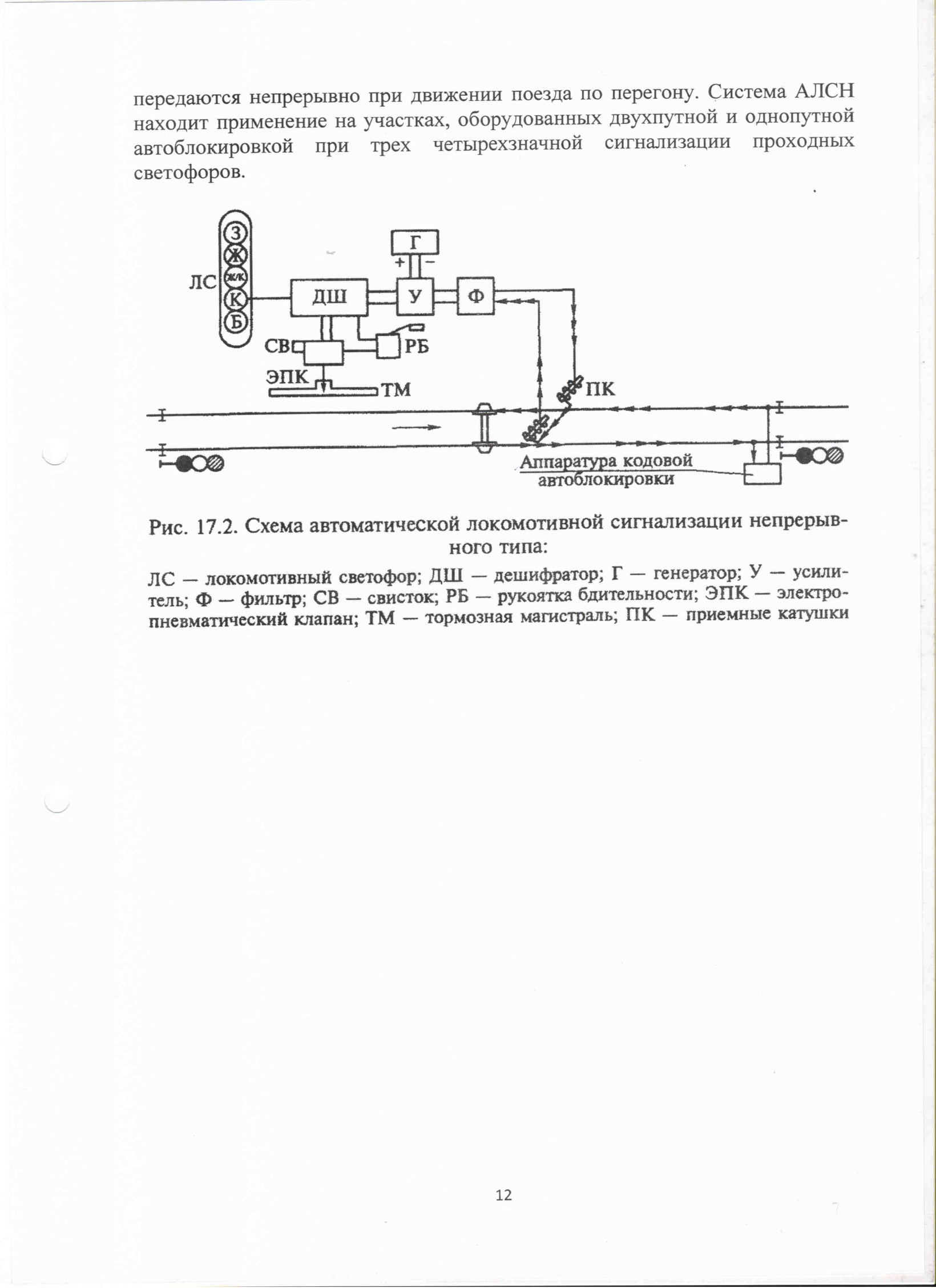 Задание 2. Выбрать правильную схему последовательности пути тока от рельсовой цепи до локомотивного светофора  из двух представленных:А) ПК-У-Ф-ДШ-ЛСБ) ПК-Ф-У-ДШ-ЛСЗадание 3. Решить тестовое задание. Расшифруйте «АЛСН».Выберите один вариант.А) автоматическая локомотивная сигнализация непрерывного действияБ) автоматическая локомотивная сигнализация новейшего типаВ) автоматическая локомотивная сигнализация точечного действияГ) автоматическая локомотивная сигнализация направленного действияСколько показаний на локомотивном светофоре при АЛСНМ.Выберите один   вариант.А) 5Б) 11В) 9Г) 13Какая цифра, показывающая допустимую скорость, не загорается на локомотивном светофоре при АЛСНМ на фоне зеленого огня.Выберите один вариант.А) 180Б)160В)150Г)140Для чего предназначен скоростемер.Выберите один вариант.А) показывает рекомендуемую скоростьБ) регистрирует фактическую скоростьВ) управляет скоростью движения локомотиваГ) изменяет скорость движения локомотиваОт чего подпитывается ЭПК при езде на «Ж» огонь.Выберите один вариант.А) от реле «З» огняБ) от реле «ЖК» огняВ) от трансмиттераГ) от реле «Ж» огняРасшифруйте «САУТ».Выберите один вариант.А) система автономного управления тормозамиБ) система автоматического управления тормозамиВ) система  автоматического управления трансмиттреромГ) Система автоматического устройства тормозами3.2. Контрольно- оценочные  материалы для проведения итогового контроля в форме экзамена. ЗАДАНИЕ ДЛЯ ЭКЗАМЕНУЮЩЕГОСЯ
Инструкция
1.Внимательно прочитайте задание.2.Ответьте устно на поставленные вопросы №1 и №2.
3. Решите задачу №3.Вы можете воспользоваться учебной и справочной литературой, учебно-наглядными пособиями, пульт-табло ДСП.Количество вариантов задания для экзаменующегося –   25  Время подготовки  –20  минутМесто проведения экзамена – учебный кабинет, учебный полигон техникума.Экзаменационный билет № 1Инструкция
1.Внимательно прочитайте задание.2.Ответьте устно на поставленные вопросы №1 и №2.
3. Решите задачу №3.Вы можете воспользоваться учебной и справочной литературой, учебно-наглядными пособиями, пульт-табло ДСП.  Время подготовки  –20  минутМесто проведения экзамена – учебный кабинет, учебный полигон техникума.  1. Пояснить какова классификация перегонных систем и пояснить их назначение.2. Перечислить оборудование и пояснить классификацию переездов.3. Задача:Экзаменационный билет №_2_Инструкция
1.Внимательно прочитайте задание.2.Ответьте устно на поставленные вопросы №1 и №2.
3. Решите задачу №3.Вы можете воспользоваться учебной и справочной литературой, учебно-наглядными пособиями, пульт-табло ДСП.  Время подготовки  –20  минутМесто проведения экзамена – учебный кабинет, учебный полигон техникума.1. Перечислить типы пультов промежуточных станций и их элементы.2. Пояснить какова классификация станционных систем и их назначение .3. Задача:Экзаменационный билет №_3_Инструкция
1.Внимательно прочитайте задание.2.Ответьте устно на поставленные вопросы №1 и №2.
3. Решите задачу №3.Вы можете воспользоваться учебной и справочной литературой, учебно-наглядными пособиями, пульт-табло ДСП.  Время подготовки  –20  минутМесто проведения экзамена – учебный кабинет, учебный полигон техникума.Пояснить устройство и принцип действия реле.Пояснить преимущество МРЦ (маршрутно-релейная централизация) для средних и крупных станций. Пояснить порядок нажатия кнопок. Пояснить как происходит замыкание маршрутов. Задача.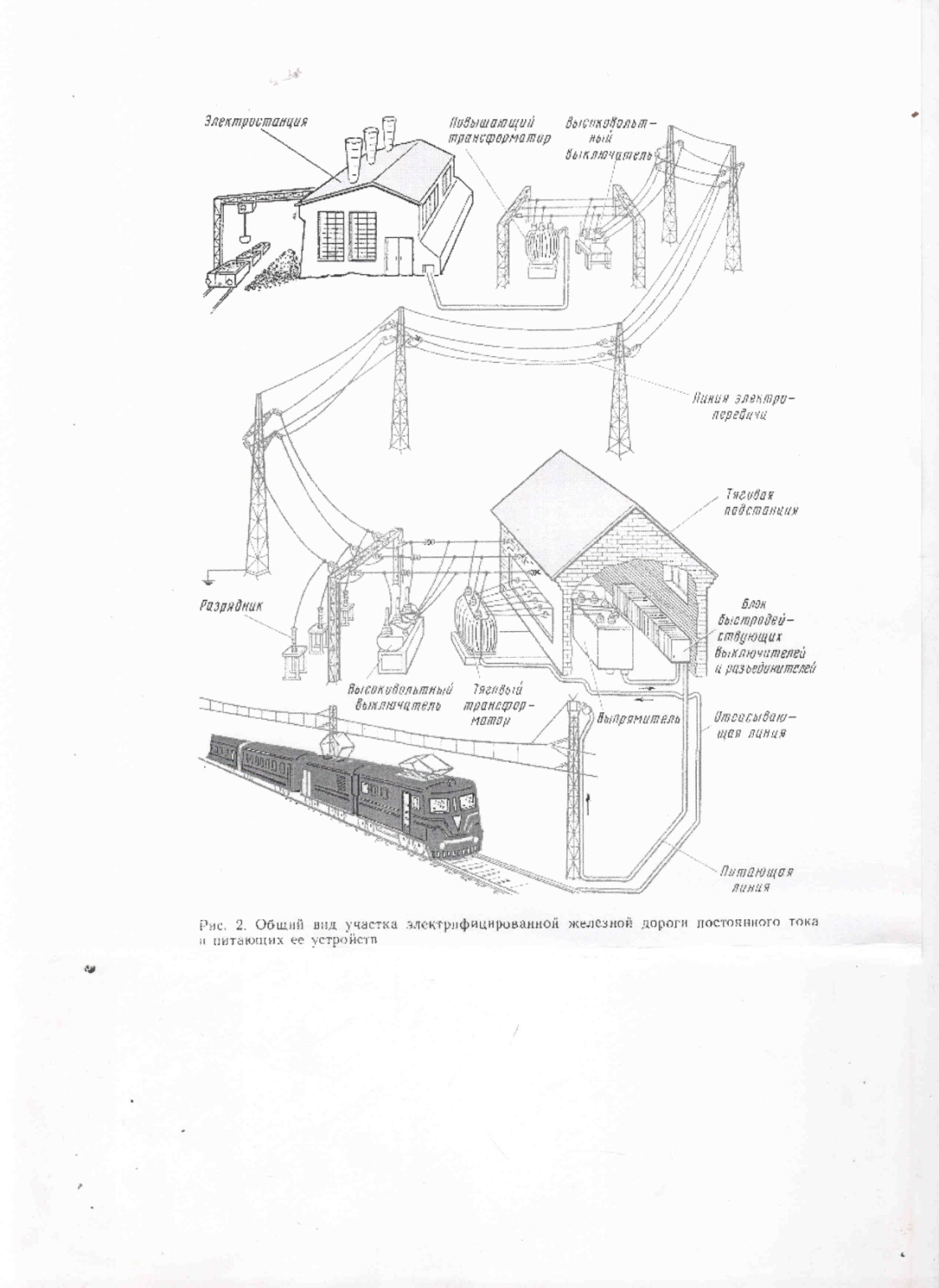 Экзаменационный билет №_4_Инструкция
1.Внимательно прочитайте задание.2.Ответьте устно на поставленные вопросы №1 и №2.
3. Решите задачу №3.Вы можете воспользоваться учебной и справочной литературой, учебно-наглядными пособиями, пульт-табло ДСП.  Время подготовки  –20  минутМесто проведения экзамена – учебный кабинет, учебный полигон техникума.       1. Рассказать устройство линзового комплекта светофора.      2.Пояснить назначение диспетчерского контроля (ДК) за движением поездов.      3.Задача.Экзаменационный билет №_5_Инструкция
1.Внимательно прочитайте задание.2.Ответьте устно на поставленные вопросы №1 и №2.
3. Решите задачу №3.Вы можете воспользоваться учебной и справочной литературой, учебно-наглядными пособиями, пульт-табло ДСП.  Время подготовки  –20  минутМесто проведения экзамена – учебный кабинет, учебный полигон техникума.Рассказать устройство и пояснить принцип действия путевого кодового трансмиттера.Пояснить назначение и принцип организации работы сортировочной горки.Задача.Экзаменационный билет №_6_Инструкция
1.Внимательно прочитайте задание.2.Ответьте устно на поставленные вопросы №1 и №2.
3. Решите задачу №3.Вы можете воспользоваться учебной и справочной литературой, учебно-наглядными пособиями, пульт-табло ДСП.  Время подготовки  –20  минутМесто проведения экзамена – учебный кабинет, учебный полигон техникума.Пояснить назначение и преимущества блочно-маршрутной релейной централизации (БМРЦ).Сравнить  пульт-табло у ДСП при  релейной централизации и  пульт-табло при маршрутно-релейной централизации и пояснить различия и преимущества.Задача.Экзаменационный билет №_7_Инструкция
1.Внимательно прочитайте задание.2.Ответьте устно на поставленные вопросы №1 и №2.
3. Решите задачу №3.Вы можете воспользоваться учебной и справочной литературой, учебно-наглядными пособиями, пульт-табло ДСП.  Время подготовки  –20  минутМесто проведения экзамена – учебный кабинет, учебный полигон техникума.Пояснить назначение и преимущества микропроцессорных систем  ЭЦ. Рассказать  принцип работы на  пульте-манипуляторе   ДСП (дежурным по станции).Задача.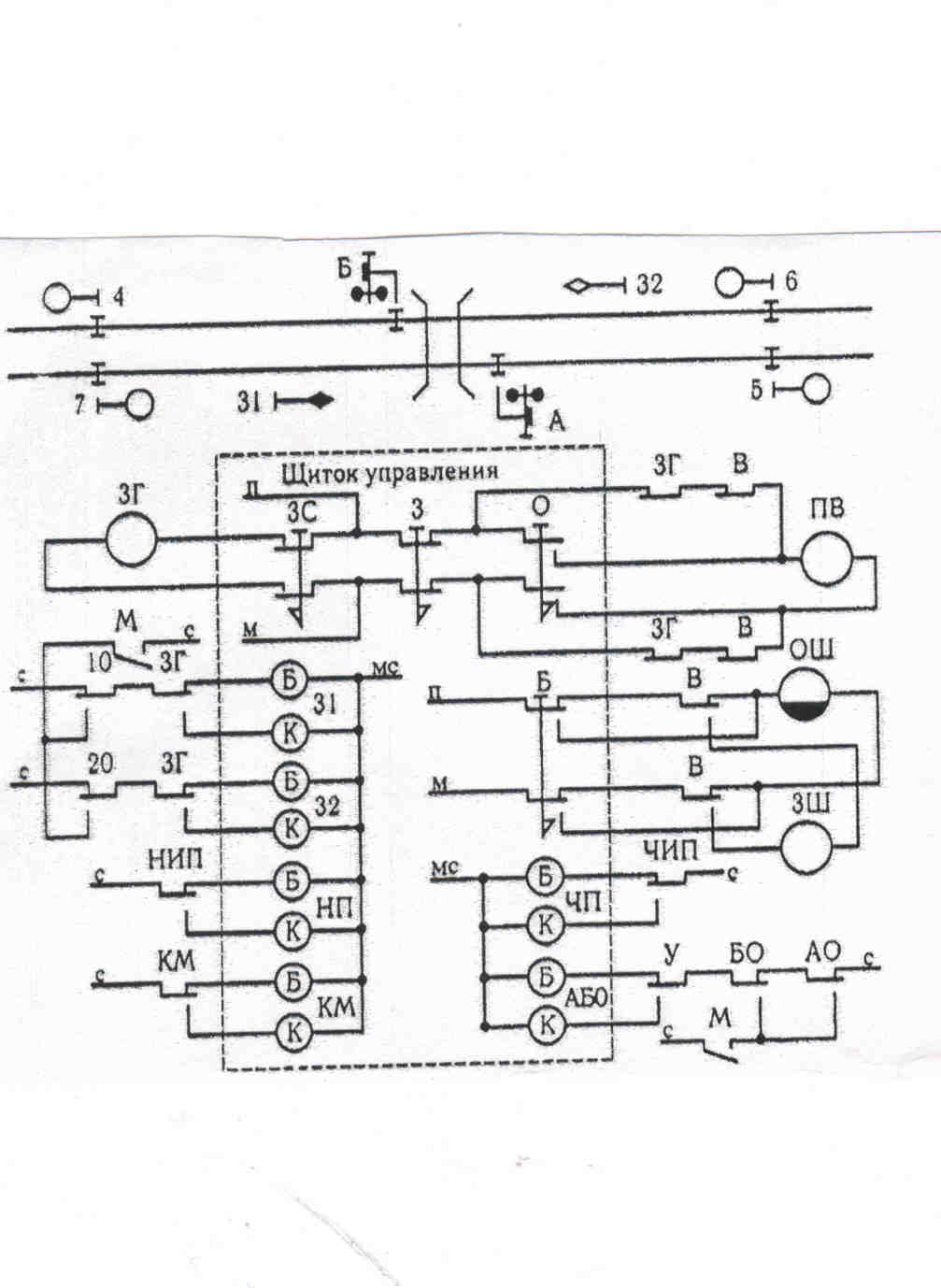 Экзаменационный билет №_8_ Инструкция
1.Внимательно прочитайте задание.2.Ответьте устно на поставленные вопросы №1 и №2.
3. Решите задачу №3.Вы можете воспользоваться учебной и справочной литературой, учебно-наглядными пособиями, пульт-табло ДСП.  Время подготовки  –20  минутМесто проведения экзамена – учебный кабинет, учебный полигон техникума.Пояснить  классификацию светофоров по назначению. Привести примеры литеров светофоров.Пояснить назначение АЛС (автоматическая локомотивная сигнализация),  АЛСН (автоматическая локомотивная сигнализация непрерывного действия),  АЛСТ  (автоматическая локомотивная сигнализация точечного действия).  Задача.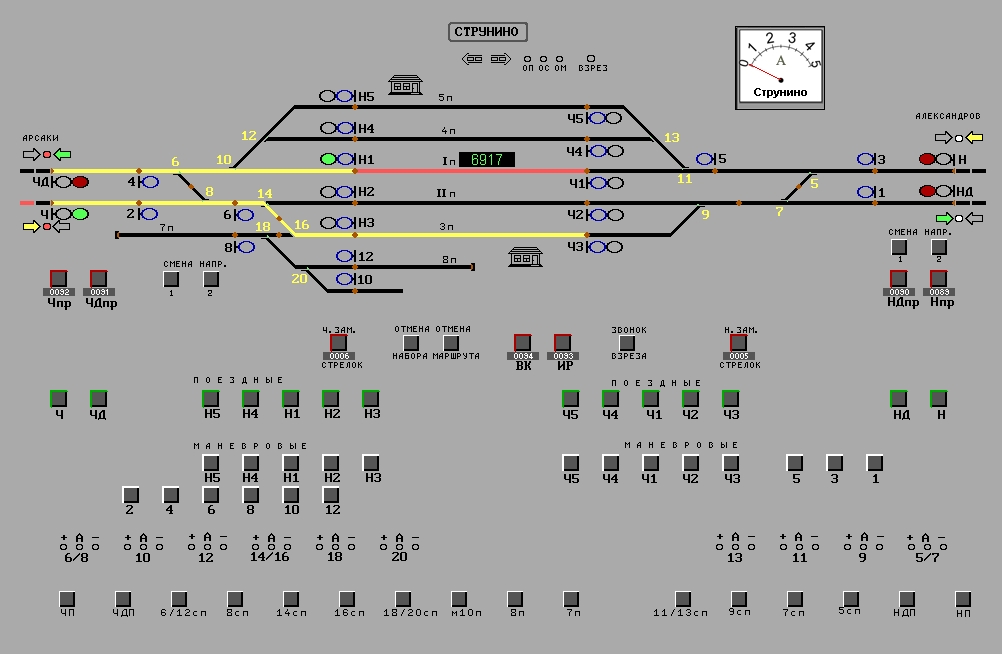 Экзаменационный билет №_9Инструкция
1.Внимательно прочитайте задание.2.Ответьте устно на поставленные вопросы №1 и №2.
3. Решите задачу №3.Вы можете воспользоваться учебной и справочной литературой, учебно-наглядными пособиями, пульт-табло ДСП.  Время подготовки  –20  минутМесто проведения экзамена – учебный кабинет, учебный полигон техникума.Перечислить сигнальные цвета, применяемые на железнодорожном транспорте у светофоров с пояснением их значения.Рассказать устройство и  принцип работы стрелочных электроприводов.Задача.Экзаменационный билет №_10_Инструкция
1.Внимательно прочитайте задание.2.Ответьте устно на поставленные вопросы №1 и №2.
3. Решите задачу №3.Вы можете воспользоваться учебной и справочной литературой, учебно-наглядными пособиями, пульт-табло ДСП.  Время подготовки  –20  минутМесто проведения экзамена – учебный кабинет, учебный полигон техникума.Рассказать устройство мачтового, карликового и консольного светофора.Перечислить виды железнодорожной связи с пояснением их назначения.Задача.Экзаменационный билет №_11Инструкция
1.Внимательно прочитайте задание.2.Ответьте устно на поставленные вопросы №1 и №2.
3. Решите задачу №3.Вы можете воспользоваться учебной и справочной литературой, учебно-наглядными пособиями, пульт-табло ДСП.  Время подготовки  –20  минутМесто проведения экзамена – учебный кабинет, учебный полигон техникума.Пояснить назначение диспетчерской централизации ( ДЦ).Рассказать назначение, конструкцию и принцип действия маятникового трансмиттера.Задача.Экзаменационный билет №_12_Инструкция
1.Внимательно прочитайте задание.2.Ответьте устно на поставленные вопросы №1 и №2.
3. Решите задачу №3.Вы можете воспользоваться учебной и справочной литературой, учебно-наглядными пособиями, пульт-табло ДСП.  Время подготовки  –20  минутМесто проведения экзамена – учебный кабинет, учебный полигон техникума.Пояснить назначение и рассказать классификацию рельсовых цепей.Объяснить назначение ЭЦ (электрической централизации) и ее элементы.Задача.Экзаменационный билет №_13_Инструкция
1.Внимательно прочитайте задание.2.Ответьте устно на поставленные вопросы №1 и №2.
3. Решите задачу №3.Вы можете воспользоваться учебной и справочной литературой, учебно-наглядными пособиями, пульт-табло ДСП.  Время подготовки  –20  минутМесто проведения экзамена – учебный кабинет, учебный полигон техникума.Рассказать устройство, назначение и принцип работы  рельсовых цепей.Пояснить в каком случае происходит взрез стрелки. Рассказать порядок действия ДСП при взрезе стрелки.Задача.Экзаменационный билет №_14_Инструкция
1.Внимательно прочитайте задание.2.Ответьте устно на поставленные вопросы №1 и №2.
3. Решите задачу №3.Вы можете воспользоваться учебной и справочной литературой, учебно-наглядными пособиями, пульт-табло ДСП.  Время подготовки  –20  минутМесто проведения экзамена – учебный кабинет, учебный полигон техникума.Пояснить  принцип работы   режимов   рельсовых цепей   нормального и шунтового.Пояснить назначение ЭЦ(электрическая централизация) и особенность работы ЭЦ   для средних и крупных станций.Задача.ПУЛЬТ УПРАВЛЕНИЯ РЕЛЕЙНОЙ ПБ	2	          4Экзаменационный билет №_15_ Инструкция
1.Внимательно прочитайте задание.2.Ответьте устно на поставленные вопросы №1 и №2.
3. Решите задачу №3.Вы можете воспользоваться учебной и справочной литературой, учебно-наглядными пособиями, пульт-табло ДСП.  Время подготовки  –20  минутМесто проведения экзамена – учебный кабинет, учебный полигон техникума.Пояснить принцип работы контрольного  режима   рельсовой цепи Перечислить этапы работы  ЭЦ (электрической централизации)  промежуточной станции при приготовлении маршрутов.Задача.Таблица зависимости между маршрутами, стрелками и сигналами		чет	5	ч1	1 п	Ч	3	ч2	II п	н1	4	2		Б	1	ч3	3п	н2	6 Н	н3Экзаменационный билет №_16_ Инструкция
1.Внимательно прочитайте задание.2.Ответьте устно на поставленные вопросы №1 и №2.
3. Решите задачу №3.Вы можете воспользоваться учебной и справочной литературой, учебно-наглядными пособиями, пульт-табло ДСП.  Время подготовки  –20  минутМесто проведения экзамена – учебный кабинет, учебный полигон техникума.Пояснить назначение и принцип построения полуавтоматической блокировки (ПАБ).Перечислить и пояснить неисправности рельсовых цепей.Задача. 		Чет		2                                             Ч	1	3		I	2       Н	3  Экзаменационный билет №_17_Инструкция
1.Внимательно прочитайте задание.2.Ответьте устно на поставленные вопросы №1 и №2.
3. Решите задачу №3.Вы можете воспользоваться учебной и справочной литературой, учебно-наглядными пособиями, пульт-табло ДСП.  Время подготовки  –20  минутМесто проведения экзамена – учебный кабинет, учебный полигон техникума.Пояснить назначение автоблокировки и принцип построения  3-х значной автоматической блокировки.Пояснить классификацию ЭЦ (электрической централизации)  в зависимости от связи постового и напольного оборудования и по способу управления.Задача.Экзаменационный билет №_18_Инструкция
1.Внимательно прочитайте задание.2.Ответьте устно на поставленные вопросы №1 и №2.
3. Решите задачу №3.Вы можете воспользоваться учебной и справочной литературой, учебно-наглядными пособиями, пульт-табло ДСП.  Время подготовки  –20  минутМесто проведения экзамена – учебный кабинет, учебный полигон техникума.Пояснить виды  радиосвязи и их назначение.Пояснить принцип механизации и автоматизации сортировочных горок.Задача.                                                  7 п                                                                     5 п7	   мс	5	7п5л		7л	л	7п        5л	пб		   7л	ол	мб                  5л    	7п	5лРШ  светофора 7	Экзаменационный билет №_19_Инструкция
1.Внимательно прочитайте задание.2.Ответьте устно на поставленные вопросы №1 и №2.
3. Решите задачу №3.Вы можете воспользоваться учебной и справочной литературой, учебно-наглядными пособиями, пульт-табло ДСП.  Время подготовки  –20  минутМесто проведения экзамена – учебный кабинет, учебный полигон техникума.Пояснить назначение блок-постов при ПАБ (полуавтоматическая блокировка).Пояснить назначение системы автоматической локомотивной сигнализации (АЛС).Задача.Экзаменационный билет №_20_Инструкция
1.Внимательно прочитайте задание.2.Ответьте устно на поставленные вопросы №1 и №2.
3. Решите задачу №3.Вы можете воспользоваться учебной и справочной литературой, учебно-наглядными пособиями, пульт-табло ДСП.  Время подготовки  –20  минутМесто проведения экзамена – учебный кабинет, учебный полигон техникума.Пояснить назначение и классификацию систем АБ (автоблокировки).Пояснить назначение ГГС (громкоговорящая связь) и принцип использования этой связи ДСП (дежурным по станции).Задача.Экзаменационный билет №_21_Инструкция
1.Внимательно прочитайте задание.2.Ответьте устно на поставленные вопросы №1 и №2.
3. Решите задачу №3.Вы можете воспользоваться учебной и справочной литературой, учебно-наглядными пособиями, пульт-табло ДСП.  Время подготовки  –20  минутМесто проведения экзамена – учебный кабинет, учебный полигон техникума.Пояснить отличие обязанностей  ДСП (дежурного по станции)  и ДНЦ (диспетчера поездного).Пояснить как происходит автоматическое регулирование скорости скатывания отцепов на сортировочной горке.Задача.Экзаменационный билет №_22_Инструкция
1.Внимательно прочитайте задание.2.Ответьте устно на поставленные вопросы №1 и №2.
3. Решите задачу №3.Вы можете воспользоваться учебной и справочной литературой, учебно-наглядными пособиями, пульт-табло ДСП.  Время подготовки  –20  минутМесто проведения экзамена – учебный кабинет, учебный полигон техникума.Пояснить устройство, назначение и принцип работы  замедлителей на сортировочных горках.Пояснить назначение и общее устройство ПОНАБ.Задача.Экзаменационный билет №_23_Инструкция
1.Внимательно прочитайте задание.2.Ответьте устно на поставленные вопросы №1 и №2.
3. Решите задачу №3.Вы можете воспользоваться учебной и справочной литературой, учебно-наглядными пособиями, пульт-табло ДСП.  Время подготовки  –20  минутМесто проведения экзамена – учебный кабинет, учебный полигон техникума.Объяснить принцип осигнализирования станции.Пояснить что такое негабаритный стык и в  чем особенность приема и отправления поездов по маршруту, в который входит такой стык. Задача.Экзаменационный билет №_24_Инструкция
1.Внимательно прочитайте задание.2.Ответьте устно на поставленные вопросы №1 и №2.
3. Решите задачу №3.Вы можете воспользоваться учебной и справочной литературой, учебно-наглядными пособиями, пульт-табло ДСП.  Время подготовки  –20  минутМесто проведения экзамена – учебный кабинет, учебный полигон техникума.Пояснить назначение ГАЦ (горочная автоматическая централизация) и принцип работы.Дать определение понятию «маршрут». Пояснить каков алгоритм замыкания  (установки) маршрута  и какие бывают способы размыкания маршрута.Задача.3 блок-участок                                        2 блок-участок           1 блок-участокИП		ИП	ИП			М	Экзаменационный билет №_25_Инструкция
1.Внимательно прочитайте задание.2.Ответьте устно на поставленные вопросы №1 и №2.
3. Решите задачу №3.Вы можете воспользоваться учебной и справочной литературой, учебно-наглядными пособиями, пульт-табло ДСП.  Время подготовки  –20  минутМесто проведения экзамена – учебный кабинет, учебный полигон техникума.Перечислить виды стрелочных электроприводов, где они применяются и в чем их отличие. Перечислить и пояснить неисправности,  при которых необходимо прекращать действие автоблокировки.Задача. Литература для обучающегося: 1. Электронный Учебник: Кондратьева Л.А., Ромашкова О.Н. « Системы регулирования движения поездов». М.: УМК МПС России, 2003 2. Инструкция по сигнализации на железных дорогах Российской Федерации. М.: Транспорт, 2017   3. Правила технической эксплуатации железных дорог Российской Федерации. М.: Техинформ, 2017. 4. Инструкция по движению поездов и маневровой работе на железных дорогах Российской Федерации. М.: Техинформ, 2017.  5. «Сигнализация». Обучающе контролирующая мультимедийная компьютерная программа. УМК МПС России, 2000.6. «Сигнализация на железных дорогах» - Автоматизированная обучающая система, Правила технической эксплуатации и безопасность движения на железнодорожном транспорте, 2006г.7. «Прием и отправление поездов» - Автоматизированная обучающая система, Правила технической эксплуатации и безопасность движения на железнодорожном транспорте, 2006г.8. «Движение поездов на участках оборудованных ПАБ» - Автоматизированная обучающая система, Правила технической эксплуатации и безопасность движения на железнодорожном транспорте, 2006г.9. «Движение поездов на участках оборудованных АБ» - Автоматизированная обучающая система, Правила технической эксплуатации и безопасность движения на железнодорожном транспорте, 2006г.10. «Раздельные пункты» - Автоматизированная обучающая система, Правила технической эксплуатации и безопасность движения на железнодорожном транспорте, 2006г.11. «Движение поездов на участках, оборудованных ДЦ» - Автоматизированная обучающая система, Правила технической эксплуатации и безопасность движения на железнодорожном транспорте, 2006г.КРИТЕРИИ ОЦЕНКИ Выполнение задания:
- обращение в ходе задания к наглядному материалу;
- рациональное распределение времени на выполнение задания 
 Подготовленный продукт/осуществленный процесс: 
1. Ответ на поставленный вопрос.
2.Ответ на поставленный вопрос.
3. Решение задачи по заданию.
КРИТЕРИИ ОЦЕНКИ
Параметры оценивания:
49-100 баллов – экзамен сдан:90-100 баллов «Отлично»75-89 баллов «Хорошо»49-74 балла «УдовлетворительноРезультаты обученияПоказатели оценки результатаФормируемые общие и профессиональные компетенцииУ1 пользоваться станционными автоматизированными системами для приема, отправления, пропуска поездов, маневровой работы; Определение наиболее рациональных вариантов при приеме, отправлении, пропуске  поездов, маневровой работыПравильно составлять маршруты приема, отправления, пропуска поездов, маневровой работыОК1ОК2ОК3ОК4ОК5ОК6ОК7ОК8ОК9ПК1.1ПК 1.3У2 обеспечивать безопасность движения поездов при отказах нормальной работы устройств СЦБТочное определение основных характеристик и принципов работы устройств СЦБЭффективное применение мер направленных на обеспечение безопасности движение поездовЗаполнение журнала формы ДУ-46ПК 1.2ПК1.3ОК3ОК5ОК6ОК7ОК8У3 пользоваться всеми видами оперативно-технологической связи.  З 1 элементную базу устройств СЦБ и связи, назначение и роль рельсовых цепей на станциях и перегонахЭффективное применение оперативно-технологической связиПравильное определение классификации видов оперативно-технологической связиОК1ОК2ОК3ОК4ОК5ОК6ОК7ОК9ПК1.1ПК1.2З2 функциональные возможности систем автоматики и телемеханики на перегонах и станциях; Точное определение основных характеристик и принципов работы автоматики и телемеханики на перегонах и станциях ОК1ОК2ОК4ОК5ОК6ОК7ОК9ПК1.1ПК1.2ПК1.3З3назначение всех видов оперативной связи.Эффективное применение мер направленных на обеспечение безопасности движение поездовОК1ОК2 ОК5ОК6ОК7ОК9ПК1.1ПК1.2Элемент дисциплиныФорма контроля и оцениванияФорма контроля и оцениванияЭлемент дисциплиныТекущий контрольИтоговый контроль123Раздел 1. Элементы систем регулирования движения поездовТестированиеУстный опрос Выполнение индивидуального задания (карточки) Выполнение практических работРабота с учебной и справочной литературой (Инструкции  и т.д)ЭКЗАМЕН Тема 1.1. Классификация системТестированиеУстный опрос Выполнение индивидуального задания (карточки) Выполнение лабраторных работРабота с учебной и справочной литературой (Инструкции  и т.д)ЭКЗАМЕН Тема 1.2. Реле постоянного токаТестированиеУстный опрос Выполнение индивидуального задания (карточки) Выполнение практических работРабота с учебной и справочной литературой (Инструкции  и т.д)ЭКЗАМЕН Тема 1.3. Реле переменного тока и трансмиттерыТестированиеУстный опрос Выполнение индивидуального задания (карточки) Работа с учебной и справочной литературой (Инструкции  и т.д)ЭКЗАМЕН Тема 1.4. Аппаратура электропитания ТестированиеУстный опрос Выполнение индивидуального задания (карточки) Работа с учебной и справочной литературой (Инструкции  и т.д)ЭКЗАМЕН Тема 1.5. Светофоры ТестированиеУстный опрос Выполнение индивидуального задания (карточки) Выполнение практических работРабота с учебной и справочной литературой (Инструкции  и т.д)ЭКЗАМЕН Тема 1.6. Рельсовые цепи ТестированиеУстный опрос Выполнение индивидуального задания (карточки) Выполнение лабораторных работРабота с учебной и справочной литературой (Инструкции  и т.д)ЭКЗАМЕН Раздел 2.Перегонные системыЭКЗАМЕН Тема 2.1. Полуавтоматическая блокировка  ТестированиеУстный опрос Выполнение индивидуального задания (карточки) Выполнение практических работРабота с учебной и справочной литературой (Инструкции  и т.д)ЭКЗАМЕН Тема 2.2.  Автоматическая блокировка ТестированиеУстный опрос Выполнение индивидуального задания (карточки) Выполнение лаборатоных работРабота с учебной и справочной литературой (Инструкции  и т.д)ЭКЗАМЕН ТестированиеУстный опрос Выполнение индивидуального задания (карточки) Работа с учебной и справочной литературой (Инструкции  и т.д)ЭКЗАМЕН Тема 2.4.   Ограждающие устройства на переездах ТестированиеУстный опрос Выполнение индивидуального задания (карточки) Работа с учебной и справочной литературой (Инструкции  и т.д)ЭКЗАМЕН ЭКЗАМЕН Тема 3.1.   Назначение и классификация систем ЭЦ ТестированиеУстный опрос Выполнение индивидуального задания (карточки) Работа с учебной и справочной литературой (Инструкции  и т.д)ЭКЗАМЕН Тема 3.2. Оборудование станции устройствами ЭЦ ТестированиеУстный опрос Выполнение индивидуального задания (карточки) Выполнение практических работРабота с учебной и справочной литературой (Инструкции  и т.д)ЭКЗАМЕН Тема 3.3. Стрелочные электроприводы и управление стрелкамиТестированиеУстный опрос Выполнение индивидуального задания (карточки) Выполнение лабораторных работРабота с учебной и справочной литературой (Инструкции  и т.д)ЭКЗАМЕН Тема 3.4. Релейная централизация промежуточных станций ТестированиеУстный опрос Выполнение индивидуального задания (карточки) Выполнение лабоаторных работРабота с учебной и справочной литературой (Инструкции  и т.д)ЭКЗАМЕН Тема 3.5. Релейная централизация для средних и крупных станций ТестированиеУстный опрос Выполнение индивидуального задания (карточки) Выполнение практических работРабота с учебной и справочной литературой (Инструкции  и т.д)ЭКЗАМЕН Тема 3.6. Микропроцессорные системы ЭЦ ТестированиеУстный опрос Выполнение индивидуального задания (карточки) Работа с учебной и справочной литературой (Инструкции  и т.д)ЭКЗАМЕН Раздел 4. Устройства механизации и автоматизации сортировочных горок ТестированиеУстный опрос Выполнение индивидуального задания (карточки) Выполнение лабораторных работРабота с учебной и справочной литературой (Инструкции  и т.д)ЭКЗАМЕН Раздел 5. Диспетчерская централизация ТестированиеУстный опрос Выполнение индивидуального задания (карточки) Выполнение лабораторных работРабота с учебной и справочной литературой (Инструкции  и т.д)ЭКЗАМЕН ТестированиеУстный опрос Выполнение индивидуального задания (карточки) Выполнение практических работРабота с учебной и справочной литературой (Инструкции  и т.д)ЭКЗАМЕН Раздел 7. Безопасность движения поездов при неисправности устройств СЦБ ТестированиеУстный опрос Выполнение индивидуального задания (карточки)Работа с учебной и справочной литературой (Инструкции  и т.д)ЭКЗАМЕН Раздел 8. Связь ЭКЗАМЕН Тема 8.1. Общие сведения о железнодорожной связи ТестированиеУстный опрос Выполнение индивидуального задания (карточки) Работа с учебной и справочной литературой (Инструкции  и т.д)ЭКЗАМЕН Тема 8.2.Линии связиТестированиеУстный опрос Выполнение индивидуального задания (карточки) Работа с учебной и справочной литературой (Инструкции  и т.д)ЭКЗАМЕН Тема 8.3. Телефонные аппараты и телефонные коммутаторы ТестированиеУстный опрос Выполнение индивидуального задания (карточки) Выполнение практических работРабота с учебной и справочной литературой (Инструкции  и т.д)ЭКЗАМЕН Тема 8.4. Автоматическая телефонная связь ТестированиеУстный опрос Выполнение индивидуального задания (карточки) Выполнение практических работРабота с учебной и справочной литературой (Инструкции  и т.д)ЭКЗАМЕН Тема 8.5. Телеграфная связь ТестированиеУстный опрос Выполнение индивидуального задания (карточки) Работа с учебной и справочной литературой (Инструкции  и т.д)ЭКЗАМЕН Тема 8.6.  Передача данных на железнодорожном транспортеТестированиеУстный опрос Выполнение индивидуального задания (карточки) Работа с учебной и справочной литературой (Инструкции  и т.д)ЭКЗАМЕН Тема 8.7.Многоканальные системы передачи ТестированиеУстный опрос Выполнение индивидуального задания (карточки) Работа с учебной и справочной литературой (Инструкции  и т.д)ЭКЗАМЕН Тема 8.8.  Технологическая телефонная связь ТестированиеУстный опрос Выполнение индивидуального задания (карточки) Работа с учебной и справочной литературой (Инструкции  и т.д)ЭКЗАМЕН Тема 8.9.  Радиосвязь ТестированиеУстный опрос Выполнение индивидуального задания (карточки) Работа с учебной и справочной литературой (Инструкции  и т.д)ЭКЗАМЕН Расшифровать обозначение реле: НМШМ, НМШТ, НРТ, НМШ1, НР2-2000Соотнести обозначение реле с типами релеИспользуя схему показать путь тока от электростанции до подвижного состава и пояснить, что изменится на данном участке, если этот участок будет переменного тока. Расшифровать обозначение светофоров: Н, Ч, Н3, Ч8, М10, ГНа схеме станции произвести нумерацию путей, расставить светофоры, проставить литеры светофоров                                                                                                                             нечПроизвести перевод стрелки вручную курбелем.Используя щиток управления переездом  показать индикацию лампочек, если к переезду приближается нечетный поезд.Станция Струнино. Стрелка №11  с пульта не переводится. Принять поезд №2001 на 5 путь по правильному пути.Станция Струнино. Стрелка №13  потеряла контроль положения. Показать на пульте изменения в индикациях. Назвать возможные причины. Действия ДСП.Не открывается  светофор Н4. Действия ДСП. На табло у ДСП на щитке управления переездом  горит белая лампочка мигающим светом и звонит прерывисто звонок, а красная погашена. Действия ДСП.           Контроль переезда                          ПКНеисправность                АварияПринять поезд 2006 по II главному пути на 3 путь. На перевод стрелки выдан курбель, но Стрелка №14  не переводится курбелем.  Действия ДСП.Станция Струнино оборудована  ЭЦ с раздельным управлением  стрелками.     Произвести отправление четного поезда с 3 пути на перегон Струнино-Александрово по II главному пути. Контроль положения стрелок по маршруту: №9 +, №5/7 -.Действия ДСП.Произвести прием поезда при ПАБ на 2 путь.На таблице зависимости между маршрутами и сигналами составить зависимость между стрелками и сигналами для маршрута приема с направления А на 3 путь. НапРавЛениеНапРавЛениеНаименование маршрута По Сигналу№маршрутаМаршрутыМаршрутыМаршрутыМаршрутыМаршрутыМаршрутыМаршрутыМаршрутыМаршрутыМаршрутыМаршрутыМаршрутыСтрелкиСтрелкиСтрелкиСтрелкиСтрелкиСтрелкиСтрелкиСтрелкиСтрелкиСтрелкиСтрелкиСтрелкисигналысигналысигналысигналыНапРавЛениеНапРавЛениеНаименование маршрута По Сигналу№маршрутаМаршрутыМаршрутыМаршрутыМаршрутыМаршрутыМаршрутыМаршрутыМаршрутыМаршрутыМаршрутыМаршрутыМаршруты135642НапРавЛениеНапРавЛениеНаименование маршрута По Сигналу№маршрута123456789101112135642НЧIIЧ1Ч3Ч3Н3Н3НIIН1ЧАприемНа путьIIп10АприемНа путь 1 п11АприемНа путь 3 п12А-БА-БПропуск по путиIIп1/7Начертить электрическую схему открытия светофора Н при приеме нечетного поезда на I путь.Ложная занятость стрелочного участка 5СП. Действия ДСП при отправлении поезда с 3 пути по I главному на перегон Струнино-Александрово.Схема АБ постоянного тока. Показать  работу электрических цепей, если 7п и 5п свободны.Не освещается пульт-табло станции Струнино. Принять поезд №2002 по входному светофору Ч на 3 путь.После приготовления маршрута отправления с 5 пути произошло на станции Струнино нарушение питания устройств СЦБ кратковременное. Отправить поезд  2001 с 5 пути по I главному пути по направлению станции Арсаки. Используя схему однониточного плана обгонного пунка спроектировать двухниточный план этого раздельного пунка  (с указание изолирующих стыков, разгонкой тока, расстановкой аппарату питающего конца и релейного конца). Показать на табло станции Струнино примеры враждебных маршрутов. Начертить однониточный план промежуточной станции Числовая кодовая  АБ. 1-й блок-участок занят. Показать как работают электрические цепи рельсовая и дешифраторная. Разбить станцию на изолированные участки. Выполнение задания:Выполнение задания:Выполнил   (максимальное кол-во баллов)Квалификационный минимум 
(кол-во баллов)Не выполнил
(кол-во баллов)1.Правильность и обоснованность ответа на вопрос №110402.Правильность и обоснованность ответа на вопрос №210403.Правильность решения задачи №380400